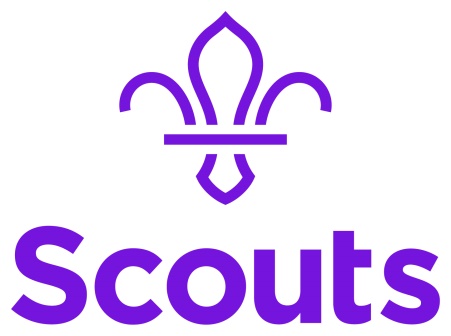 Permission to ShootRifle shooting is regulated by law, and requires permission from a parent or guardian foe anyone under the age of 18. Please read the declaration below before signing this permission slip.An extract from The Firearms Act 1986(section21)Section 21 prohibits the possession of a firearm and ammunition (under any circumstances), by any person who has been convicted of a crime and sentenced to a term of imprisonment (or its equivalent for young persons) of 3 months or more. The prohibition applies in all circumstances, including handling and firing at an approved shooting club or at a clay pigeon shoot where a certificate is not ordinarily required. It also applies to the possession or use of any other categories of firearms and ammunition such as AIRGUNS or shot cartridges for which a certificate is not needed. A sentence of 3 months to 3 years attracts a 5 year prohibition, shorter ones no prohibition but a longer one means a life banI, being the parent/guardian of the person named below, declare that he/she is not subject to restriction by virtue of Section 21 of the firearms Act 1968. I hereby give my permission for him/her to take part in the shooting activity, under qualified supervision. Young Person NameYoung Person AgeParent/ Guardian NameSignature